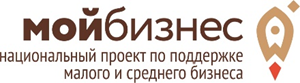 АНКЕТА УЧАСТНИКА МЕРОПРИЯТИЯ
(для юридического лица)Заявитель декларирует (подтверждает) свое соответствие следующим требованиями:заявитель является субъектом малого или среднего предпринимательства, зарегистрированным и осуществляющим деятельность на территории Кировской области; заявитель не является кредитной организацией, страховой организацией (за исключением потребительских кооперативов), инвестиционным фондом, негосударственным пенсионным фондом, профессиональным участником рынка ценных бумаг, ломбардом; участником соглашений о разделе продукции; не осуществляет деятельность в сфере игорного бизнеса; не является в порядке, установленном законодательством Российской Федерации о валютном регулировании и валютном контроле, нерезидентом Российской Федерации, за исключением случаев, предусмотренных международными договорами Российской Федерации.Подписывая настоящее заявление, заявитель подтверждает, что представленная в анкете информация является достоверной.Прошу все информационные уведомления, связанные с участием в мероприятии, сообщать по контактным данным, указанным в настоящей анкете.Руководитель юр. лица:____________________          ________________ /__________________       ____.____.2023 г.должность                                                м.п. (при наличии) подпись             расшифровка                    дата заполнения анкетыЗаполняется в случае участия в мероприятии представителя юридического лица:СОГЛАСИЕ НА ОБРАБОТКУ ПЕРСОНАЛЬНЫХ ДАННЫХЯ, ______________________________________________________________________________,(фамилия, имя, отчество)паспорт РФ: серия ________ № __________________, выдан __________________ года ___________________________________________________________________________________,___________________________________________________________________________________,(кем)адрес регистрации (место жительства): _______________________________________________________________________________________________________________________________________ как субъект персональных данных, в соответствии с требованиями Федерального закона от 27.07.2006 № 152-ФЗ «О персональных данных», действуя своей волей и в своем интересе, даю свое согласие КОФПМСП МКК ИНН 4345045088, ОГРН 1024301308448, адрес (место нахождения): 610000, Кировская область, город Киров, Динамовский проезд, дом 4 (далее – Оператор), на обработку своих персональных данных, а именно: фамилия, имя, отчество, должность и место работы, паспортные данные, адрес регистрации (места жительства).Обработка персональных данных может включать совершение действий (операций) или совокупность действий (операций), совершаемых с использованием средств автоматизации или без использования таких средств с персональными данными, включая сбор, запись, систематизацию, накопление, хранение, уточнение (обновление, изменение), извлечение, использование, передачу (предоставление, доступ), блокирование, удаление, уничтожение персональных данных. Согласие на обработку персональных данных дано в целях участия субъекта персональных данных в мероприятии, указанном в анкете участника мероприятия, организуемом и/или проводимом Оператором.Согласие на обработку персональных данных действует в течение 5 (пяти) лет с даты его подписания или до дня его отзыва.Согласие на обработку персональных данных может быть отозвано заявителем в любой момент на основании письменного заявления субъекта персональных данных, в том числе полученных по электронной почте mail@kfpp.ru (сканкопия).Участник мероприятия (представитель юр. лица):________________ /__________________             ________________                    подпись                               расшифровка                               дата заполненияНаименование и тема мероприятияКруглый стол «О повышении эффективности управления производственным предприятием на основе международных стандартов»Дата проведения мероприятия15 мая 2023 годаФормат участияОчно ФИО (полностью), должность лица – уполномоченного представителя юр. лица, планирующего принять участие в мероприятииНаименование юр. лицаИНН юр. лицаАдрес регистрации юр. лицаСфера деятельности юр. лицаКонтактный телефон юр. лицаE-mail (адрес электронной почты) юр. лица